Progression musiqueSéances type : 2 séances par semaineJeux de virelangue : dire un virelangue et le faire répéter par tous les élèves plusieurs fois, puis jeu du furet avec ce virelangue. Revoir régulièrement les virelangues déjà appris.Jeux de rythme : introduire un rythme et proposer des exercices sur ce rythme (reproduire un rythme frappé par l’enseignante ou par un camarade ; frapper un rythme inscrit au tableau ; écouter un rythme et venir l’écrire au tableau ; frapper le rythme sur des claves, sur la table, dans les mains, sur les genoux, sur la tête… ; deux élèves jouent un rythme différent en même temps) + chanter une comptine dans sa tête et frapper le rythme dans ses mains ; marcher en suivant le rythme…Jeux de justesse et de nuances: introduire des notes ou un intervalle et chanter des comptines (chanter une comptine de la façon la plus juste possible ; chanter une chanson avec les notes qui la composent ; chanter une chanson, puis la poursuivre dans sa tête puis la reprendre collectivement sans erreur) ; faire varier les nuances (piano, forte, crescendo, decrescendo…)Ecoute musicale : présentation de l’œuvre (bien situer dans la période), écoute, expression des sentiments. On accroche dans la classe une affiche récapitulative de l’œuvre (frise chronologique avec l’époque). A la fin de chaque période, on colle une bande récapitulative des œuvres écoutées durant la période et on les réécoute (avant les vacances, temps calme)Période 1 : Projet AlphabetPériode 2 : Projet Paris Période 3 : Projet JazzPériode 4 : Projet NaturePériode 5 : Projet AnimauxVoir pour l’intervention d’Alain SchneiderRondin PicotinRondin Picotin (sol mi, sol sol mi)La marie a fait son pain (sol sol mi mi sol sol mi)Pas plus gros que son levain (sol sol mi mi sol sol mi)Son levain était moisi (sol sol mi mi sol sol mi)Et son pain tout aplati (sol sol mi mi sol sol mi)Tant pis ! (sol do)L’as-tu vu ?L’as-tu vu ? L’as-tu vu ? (do mi sol ? do la sol ?)Le petit bonhomme, le petit bonhomme (fa fa fa fa mi mi, ré ré ré ré mi do)L’as-tu vu ? L’as-tu vu ? (do mi sol ? do la sol ?)Le petit bonhomme au capuchon pointu. (fa fa fa fa mi mi mi mi ré ré do)Il s’appelle Père Noel (do mi sol, do la sol)Par la cheminée, par la cheminée (fa fa fa fa mi mi, ré ré ré ré mi do)Il s’appelle Père Noel, (do mi sol, do la sol)Par la cheminée il est entré (fa fa fa fa mi mi mi mi ré ré do)Il apporte, des joujoux (do mi sol, do la sol)Y’en a plein sa hotte, y’en a plein sa hotte (fa fa fa fa mi mi, ré ré ré ré mi do)Il apporte, des joujoux (do mi sol, do la sol)Y’en a plein sa hotte et c’est tout pour nous (fa fa fa fa mi mi mi mi ré ré do)Violette1 2 3 4 5 6 7 (do mi do mi do mi sol)Violette Violette (sol ré ré ré, mi do do do)1 2 3 4 5 6 7 (do mi do mi do mi sol)Violette en bicyclette (sol ré ré fa mi ré do)La perdrixDo ré mi, la perdrix (do ré mi, mi mi mi)Mi fa sol, elle s’envole (mi fa sol, sol sol sol)Fa mi ré, dans un pré (fa mi ré, ré ré ré)Mi ré do, tombe dans l’eau (mi ré do, do do do)Il était une fermièreIl était une fermière (mi do mi do mi sol sol)Qui allait au marché (sol ré fa mi ré mi)Elle portait sur sa tête (mi do mi do mi sol sol)Trois pommes dans un panier (sol ré fa mi ré do)Les pommes faisaient rouli roula (sol sol sol mi, sol sol sol mi)Les pommes faisaient rouli roula (sol sol sol mi, sol sol sol mi)Trois pas en avant, (do mi do mi sol)Trois pas en arrière, (ré fa mi ré mi)Trois pas sur l’coté (do mi do mi sol)Trois pas d’l’autre coté (ré fa mi ré do)J’ai un petit chatJ’ai un petit chat chat chat (ré la fa ré sol la sol)Petit comme ça ça ça (do sol mi do fa sol la)Je l’appelle Orange (ré la fa ré sol sol)Je ne sais pourquoi (la sol fa mi ré)Jamais il ne mange (la sib do la sol sol)Ni souris ni rat (la sib do la sol)C’est un chat étrange (la sib do la sol sol)Aimant le nougat (la sib la la ré)Et le chocolat (ré ré fa sol la)Et c’est pour cela la la (ré la fa ré sol la sol)Dit tante Solange (do sol mi do fa sol la)Qu’il ne grandit pas pas pas (ré la fa ré sol la sol)Qu’il ne grandit pas (la sol fa mi ré)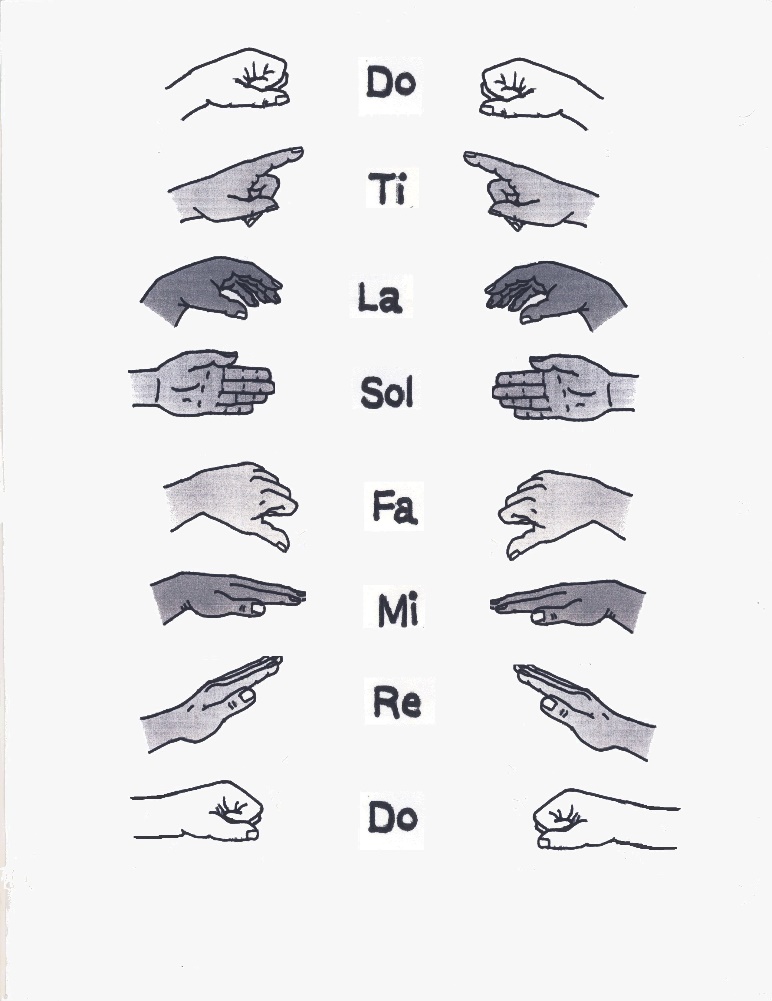 Séance A :10 min  Virelangues10 min  Jeux de rythmes15 min  apprentissage d’un chant Séance B :10 min  Comptines et jeux de justesse10 min  écoute musicale et discussion (puis poursuivre les écoutes en arts visuels)15 min  apprentissage d’une chansonS1  1er au 4 septS2  7 au 11 septS3  14 au 18 septS4  21 au 25 septS5  28 sept au 2 octS6  5 au 9 octS7  12 au 16 octChantC’est pas d’bol, j’aimerais mieux aller à l’école, Les enfantastiquesOu Tout rebarbouiller, Alain SchneiderC’est pas d’bol, j’aimerais mieux aller à l’école, Les enfantastiquesOu Tout rebarbouiller, Alain SchneiderC’est pas d’bol, j’aimerais mieux aller à l’école, Les enfantastiquesOu Tout rebarbouiller, Alain SchneiderC’est pas d’bol, j’aimerais mieux aller à l’école, Les enfantastiquesOu Tout rebarbouiller, Alain SchneiderLes points sur les i, Grégoire (à partir du poème de Luc Bérimont)OuPonctuation, Grégoire (à partir du poème de Maurice Carème)Les points sur les i, Grégoire (à partir du poème de Luc Bérimont)OuPonctuation, Grégoire (à partir du poème de Maurice Carème)Les points sur les i, Grégoire (à partir du poème de Luc Bérimont)OuPonctuation, Grégoire (à partir du poème de Maurice Carème)Jeux rythmiquesRythme : la noire (ta)Rythme : la noire (ta)Rythme : la croche (ti ti)Rythme : mélange de la noire et de la crocheRythme : mélange de la noire et de la crocheRythme : mélange de la noire et de la crocheChanter justeJustesse : sol et mi (introduction des gestes Kodaly et chant sur les jours de la semaine)Justesse : sol et mi (introduction des gestes Kodaly et chant sur les jours de la semaine)Justesse : sol et mi (introduction des gestes Kodaly et comptine « n’avez-vous pas vu passer ? »)Justesse : sol et mi (introduction des gestes Kodaly et comptine « n’avez-vous pas vu passer ? »)Jeux musicaux (reproduire, inventer) sur sol et mi, avec les gestes Kodaly + Rondin Picotin (avec gestes et notes)Jeux musicaux (reproduire, inventer) sur sol et mi, avec les gestes Kodaly + Rondin Picotin (avec gestes et notes)Ecoute Découverte des instruments avec Piccolo Saxo et CompagniePossibilité de voir aussi le filmDécouverte des instruments avec Piccolo Saxo et CompagniePossibilité de voir aussi le filmDécouverte des instruments avec Piccolo Saxo et CompagniePossibilité de voir aussi le filmDécouverte des instruments avec Piccolo Saxo et CompagniePossibilité de voir aussi le filmDécouverte des instruments avec Piccolo Saxo et CompagniePossibilité de voir aussi le filmDécouverte des instruments avec Piccolo Saxo et CompagniePossibilité de voir aussi le filmDécouverte des instruments avec Piccolo Saxo et CompagniePossibilité de voir aussi le filmCinéma (au choix)Sur l’amitié : Le magicien d’Oz, Mon voisin Totoro, Ponyo sur la falaise, Storm BoySur l’école : Storm BoySur les livres : l’histoire sans fin, Storm Boy, Princess Bride, Kérity et la maison des contesSur l’amitié : Le magicien d’Oz, Mon voisin Totoro, Ponyo sur la falaise, Storm BoySur l’école : Storm BoySur les livres : l’histoire sans fin, Storm Boy, Princess Bride, Kérity et la maison des contesSur l’amitié : Le magicien d’Oz, Mon voisin Totoro, Ponyo sur la falaise, Storm BoySur l’école : Storm BoySur les livres : l’histoire sans fin, Storm Boy, Princess Bride, Kérity et la maison des contesSur l’amitié : Le magicien d’Oz, Mon voisin Totoro, Ponyo sur la falaise, Storm BoySur l’école : Storm BoySur les livres : l’histoire sans fin, Storm Boy, Princess Bride, Kérity et la maison des contesSur l’amitié : Le magicien d’Oz, Mon voisin Totoro, Ponyo sur la falaise, Storm BoySur l’école : Storm BoySur les livres : l’histoire sans fin, Storm Boy, Princess Bride, Kérity et la maison des contesSur l’amitié : Le magicien d’Oz, Mon voisin Totoro, Ponyo sur la falaise, Storm BoySur l’école : Storm BoySur les livres : l’histoire sans fin, Storm Boy, Princess Bride, Kérity et la maison des contesSur l’amitié : Le magicien d’Oz, Mon voisin Totoro, Ponyo sur la falaise, Storm BoySur l’école : Storm BoySur les livres : l’histoire sans fin, Storm Boy, Princess Bride, Kérity et la maison des contesS1  2 au 6 novS2  9 au 13 novS3  16 au 20 novS4  23 au 27 novS5  30 nov au 4 décS6  7 au 11 décS7  14 au 18 décChantLa seine, Vanessa Paradis et MLa seine, Vanessa Paradis et MLa seine, Vanessa Paradis et MLa seine, Vanessa Paradis et MEt si on flânait dans Paris, Les enfantastiquesOuUn petit oiseau voyageur, Les enfantastiquesEt si on flânait dans Paris, Les enfantastiquesOuUn petit oiseau voyageur, Les enfantastiquesEt si on flânait dans Paris, Les enfantastiquesOuUn petit oiseau voyageur, Les enfantastiquesJeux rythmiquesRythme : la blanche (taa)Rythme : mélange de la noire, la croche et la blancheRythme : mélange de la noire, la croche et la blancheRythme : le silence (chut)Rythme : mélange de la noire, la croche, la blanche et le silenceRythme : mélange de la noire, la croche, la blanche et le silenceRythme : la syncope (ti ta ti)Chanter justeJustesse : sol, mi et introduction du geste Kodaly et de la note « la »Jeux musicaux sur sol, mi et laIntroduction du geste Kodaly et de la note « do »Jeux musicaux sur sol, mi, la et doChanter juste « L’as-tu vu ? » : texteChanter juste « L’as-tu vu ? » : texte et notes (do mi sol, do la sol)Chanter juste « L’as-tu vu ? » : texte et notes (do mi sol, do la sol)Ecoute Chanson françaiseLast Tango in Paris, Gotan ProjectLes prénoms de Paris, Jacques BrelLes copains d’abord, Georges BrassensJe ne connaissais pas Paris le matin, Grand Corps MaladeLa foule, Edith PiafParis, Marc LavoineCinéma Un monstre à Paris, Ratatouille, Le bossu de Notre-Dame, Chaplin, Une vie de chatsUn monstre à Paris, Ratatouille, Le bossu de Notre-Dame, Chaplin, Une vie de chatsUn monstre à Paris, Ratatouille, Le bossu de Notre-Dame, Chaplin, Une vie de chatsUn monstre à Paris, Ratatouille, Le bossu de Notre-Dame, Chaplin, Une vie de chatsUn monstre à Paris, Ratatouille, Le bossu de Notre-Dame, Chaplin, Une vie de chatsUn monstre à Paris, Ratatouille, Le bossu de Notre-Dame, Chaplin, Une vie de chatsUn monstre à Paris, Ratatouille, Le bossu de Notre-Dame, Chaplin, Une vie de chatsS1  4 au 8 janvS2  11 au 15 janvS3  18 au 23 janvS4  25 au 29 janvS5  1er au 5 févS6  8 au 12 févChantArmstrong, Claude NougaroOu C’est sale ça, Alain SchneiderArmstrong, Claude NougaroOu C’est sale ça, Alain SchneiderArmstrong, Claude NougaroOu C’est sale ça, Alain SchneiderLe jazz et la java, Claude NougaroOuTout le monde veut devenir un cat, Les artistochatsLe jazz et la java, Claude NougaroOuTout le monde veut devenir un cat, Les artistochatsLe jazz et la java, Claude NougaroOuTout le monde veut devenir un cat, Les artistochatsJeux rythmiquesRythme : mélange de la noire, la croche, la blanche, le silence et la syncopeRythme : mélange de la noire, la croche, la blanche, le silence et la syncopeRythme : mélange de la noire, la croche, la blanche, le silence et la syncopeRythme : mélange de la noire, la croche, la blanche, le silence et la syncopeRythme : mélange de la noire, la croche, la blanche, le silence et la syncopeRythme : mélange de la noire, la croche, la blanche, le silence et la syncopeChanter justeJeux musicaux avec sol, la, mi, doJeux musicaux avec sol, la, mi, doChanter juste : Violette (texte)Chanson pour les enfants l’hiverChanson pour les enfants l’hiverChanson pour les enfants l’hiverEcoute musicaleJazz1890-1910 : Blues et Ragtime (Scott Joplin)1910-1930 : Jazz Nouvelle Orléans (Louis Armstrong)A partir de 1930 : Swing (Duke Ellington, George Gershwin, Art Tatum, Ella Fitzgerald)1940 : Bebop (Charlie Parker, Thelonious Monk) A partir de 1950 : le free jazz  improvisation (John Coltrane)A partir de 1960 : Jazz latin et autres sortes (Gotan Project, Ray Charles…)Cinéma Les aristochats ; Goshu le violoncelliste, Le soldat rose (variété française), Les triplettes de Belleville, La panthère rose, La princesse et la grenouille, Qui veut la peau de Roger Rabbit ? Prince et PrincesseLes aristochats ; Goshu le violoncelliste, Le soldat rose (variété française), Les triplettes de Belleville, La panthère rose, La princesse et la grenouille, Qui veut la peau de Roger Rabbit ? Prince et PrincesseLes aristochats ; Goshu le violoncelliste, Le soldat rose (variété française), Les triplettes de Belleville, La panthère rose, La princesse et la grenouille, Qui veut la peau de Roger Rabbit ? Prince et PrincesseLes aristochats ; Goshu le violoncelliste, Le soldat rose (variété française), Les triplettes de Belleville, La panthère rose, La princesse et la grenouille, Qui veut la peau de Roger Rabbit ? Prince et PrincesseLes aristochats ; Goshu le violoncelliste, Le soldat rose (variété française), Les triplettes de Belleville, La panthère rose, La princesse et la grenouille, Qui veut la peau de Roger Rabbit ? Prince et PrincesseLes aristochats ; Goshu le violoncelliste, Le soldat rose (variété française), Les triplettes de Belleville, La panthère rose, La princesse et la grenouille, Qui veut la peau de Roger Rabbit ? Prince et PrincesseS1  29 fév au 4 marsS2  7 au 11 marsS3  14 au 18 marsS4  21 au 25 marsS5  29 mars au 1er avrilS6  4 au 8 avrilChantLe bleu de l’air, le bleu de l’eau (1 ou 2) Alain SchneiderOu Ah mes fleurs, Alain SchneiderLe bleu de l’air, le bleu de l’eau (1 ou 2) Alain SchneiderOu Ah mes fleurs, Alain SchneiderLe bleu de l’air, le bleu de l’eau (1 ou 2) Alain SchneiderOu Ah mes fleurs, Alain SchneiderAqua tu rêves, Alain SchneiderAqua tu rêves, Alain SchneiderAqua tu rêves, Alain SchneiderJeux rythmiquesRythme : le triolet (1,2,3)Rythme : mélange de la noire, la croche, la blanche, le silence, la syncope et le trioletRythme : mélange de la noire, la croche, la blanche, le silence, la syncope et le trioletRythme : mélange de la noire, la croche, la blanche, le silence, la syncope et le trioletRythme : mélange de la noire, la croche, la blanche, le silence, la syncope et le trioletRythme : mélange de la noire, la croche, la blanche, le silence, la syncope et le trioletChanter justeIntroduction de la note « ré » et du geste KodalyChanter juste : Violette (texte et notes)Chanter juste : Violette (texte et notes) + révisions comptinesJustesse : Do ré mi, La perdrix (texte)Justesse : Do ré mi, La perdrix (texte et notes)Jeux sur la gamme (chanter, faire les gestes, chanter selon le geste)Ecoute musicaleLa Renaissance : Josquin Desprez, Clément Janequin, Giovanni GabrieliLa Renaissance : Josquin Desprez, Clément Janequin, Giovanni GabrieliLa Renaissance : Josquin Desprez, Clément Janequin, Giovanni GabrieliLa musique Baroque : L’orféo de Monteverdi, Les 4 saisons de Vivaldi, Préludes et Fugues de BachLa musique Baroque : L’orféo de Monteverdi, Les 4 saisons de Vivaldi, Préludes et Fugues de BachLa musique Baroque : L’orféo de Monteverdi, Les 4 saisons de Vivaldi, Préludes et Fugues de BachCinéma Le monde vivant, Nanouk l’esquimau, Le lorax, La clé des champs, Ma petite planète chérie, Un jour sur Terre (documentaire), Nausicaa de la vallée du ventLe monde vivant, Nanouk l’esquimau, Le lorax, La clé des champs, Ma petite planète chérie, Un jour sur Terre (documentaire), Nausicaa de la vallée du ventLe monde vivant, Nanouk l’esquimau, Le lorax, La clé des champs, Ma petite planète chérie, Un jour sur Terre (documentaire), Nausicaa de la vallée du ventLe monde vivant, Nanouk l’esquimau, Le lorax, La clé des champs, Ma petite planète chérie, Un jour sur Terre (documentaire), Nausicaa de la vallée du ventLe monde vivant, Nanouk l’esquimau, Le lorax, La clé des champs, Ma petite planète chérie, Un jour sur Terre (documentaire), Nausicaa de la vallée du ventLe monde vivant, Nanouk l’esquimau, Le lorax, La clé des champs, Ma petite planète chérie, Un jour sur Terre (documentaire), Nausicaa de la vallée du ventS1  25 au 29 avrilS2  2 au 4 maiS3  9 au 13 maiS4  17 au 20 maiS5  23 au 27 maiS6  30 mai au 3 juinS7  6 au 10 juinS8  13 au 17 juinS9  20 au 24 juinS10  27 juin au 5 juilletChantQui a peur du loup ?Qui a peur du loup ?Qui a peur du loup ?Le tango du rat, François OliveLe tango du rat, François OliveLe tango du rat, François OliveLe vieil éléphant, Alain SchneiderLe vieil éléphant, Alain SchneiderLe vieil éléphant, Alain SchneiderLe vieil éléphant, Alain SchneiderJeux rythmiquesRythme : quatre doubles croches (quatre double)Rythme : mélange de tous les rythmesRythme : mélange de tous les rythmesRythme : mélange de tous les rythmesRythme : mélange de tous les rythmesRythme : mélange de tous les rythmesRythme : mélange de tous les rythmesRythme : mélange de tous les rythmesRythme : mélange de tous les rythmesRythme : mélange de tous les rythmesChanter justeJeux sur la gamme (chanter, faire les gestes, chanter selon le geste)Justesse : Il était une fermière (texte)Justesse : Il était une fermière (texte et notes)Révisions des comptinesJustesse : J’ai un petit chatJustesse : J’ai un petit chatJustesse : J’ai un petit chatJeux de justesse avec les gestes Kodaly et les notesJeux de justesse avec les gestes Kodaly et les notesJeux de justesse avec les gestes Kodaly et les notesEcoute musicaleLe classicisme :  Beethoven, Haydn, Mozart (sonates, quatuor, symphonies, menuets…)Le classicisme :  Beethoven, Haydn, Mozart (sonates, quatuor, symphonies, menuets…)Le classicisme :  Beethoven, Haydn, Mozart (sonates, quatuor, symphonies, menuets…)Le classicisme :  Beethoven, Haydn, Mozart (sonates, quatuor, symphonies, menuets…)Le romantisme : Mendelssohn, Schumann, Brahms, Saint-Saens, Tchaikovsky, Dvorak, Debussy, Wagner, Borodine, Rimski-Korsakov, Moussorgski, ChopinLe romantisme : Mendelssohn, Schumann, Brahms, Saint-Saens, Tchaikovsky, Dvorak, Debussy, Wagner, Borodine, Rimski-Korsakov, Moussorgski, ChopinLe romantisme : Mendelssohn, Schumann, Brahms, Saint-Saens, Tchaikovsky, Dvorak, Debussy, Wagner, Borodine, Rimski-Korsakov, Moussorgski, ChopinLe romantisme : Mendelssohn, Schumann, Brahms, Saint-Saens, Tchaikovsky, Dvorak, Debussy, Wagner, Borodine, Rimski-Korsakov, Moussorgski, ChopinLe romantisme : Mendelssohn, Schumann, Brahms, Saint-Saens, Tchaikovsky, Dvorak, Debussy, Wagner, Borodine, Rimski-Korsakov, Moussorgski, ChopinCinéma Animaux et Cie, Le voyage extraordinaire de Samy, La planète blanche ou La planète bleue (documentaire), Le peuple migrateur (documentaire), La marche de l’empereur, Le renard et l’enfant, PompokoAnimaux et Cie, Le voyage extraordinaire de Samy, La planète blanche ou La planète bleue (documentaire), Le peuple migrateur (documentaire), La marche de l’empereur, Le renard et l’enfant, PompokoAnimaux et Cie, Le voyage extraordinaire de Samy, La planète blanche ou La planète bleue (documentaire), Le peuple migrateur (documentaire), La marche de l’empereur, Le renard et l’enfant, PompokoAnimaux et Cie, Le voyage extraordinaire de Samy, La planète blanche ou La planète bleue (documentaire), Le peuple migrateur (documentaire), La marche de l’empereur, Le renard et l’enfant, PompokoAnimaux et Cie, Le voyage extraordinaire de Samy, La planète blanche ou La planète bleue (documentaire), Le peuple migrateur (documentaire), La marche de l’empereur, Le renard et l’enfant, PompokoAnimaux et Cie, Le voyage extraordinaire de Samy, La planète blanche ou La planète bleue (documentaire), Le peuple migrateur (documentaire), La marche de l’empereur, Le renard et l’enfant, PompokoAnimaux et Cie, Le voyage extraordinaire de Samy, La planète blanche ou La planète bleue (documentaire), Le peuple migrateur (documentaire), La marche de l’empereur, Le renard et l’enfant, PompokoAnimaux et Cie, Le voyage extraordinaire de Samy, La planète blanche ou La planète bleue (documentaire), Le peuple migrateur (documentaire), La marche de l’empereur, Le renard et l’enfant, PompokoAnimaux et Cie, Le voyage extraordinaire de Samy, La planète blanche ou La planète bleue (documentaire), Le peuple migrateur (documentaire), La marche de l’empereur, Le renard et l’enfant, PompokoAnimaux et Cie, Le voyage extraordinaire de Samy, La planète blanche ou La planète bleue (documentaire), Le peuple migrateur (documentaire), La marche de l’empereur, Le renard et l’enfant, PompokoN’avez-vous pas vu passer ?N’avez-vous pas vu passer ? Oh oui (do do do do ré mi do ? sol mi)Trois jolis p’tits cavaliers ? Oh oui (do do do do ré mi do ? sol mi)Est-ce qu’ils sont déjà passés ? Oh oui (do do do do ré mi do ? sol mi)Est-ce qu’on peut les rattraper ? Oh oui (do do do do ré mi do ? sol mi)Au pas, au pas, au trot, au trot, au galop !